3.6米会议桌调拨公告各单位:现有一张3.6米会议桌，2006年购置，使用状况良好，现存放于行政楼一楼101室，可用于校内调拨，有需要的单位请与保卫部（武装部）联系。联系人：罗文君老师电话：2716895办公室：行政楼303房会议桌图片：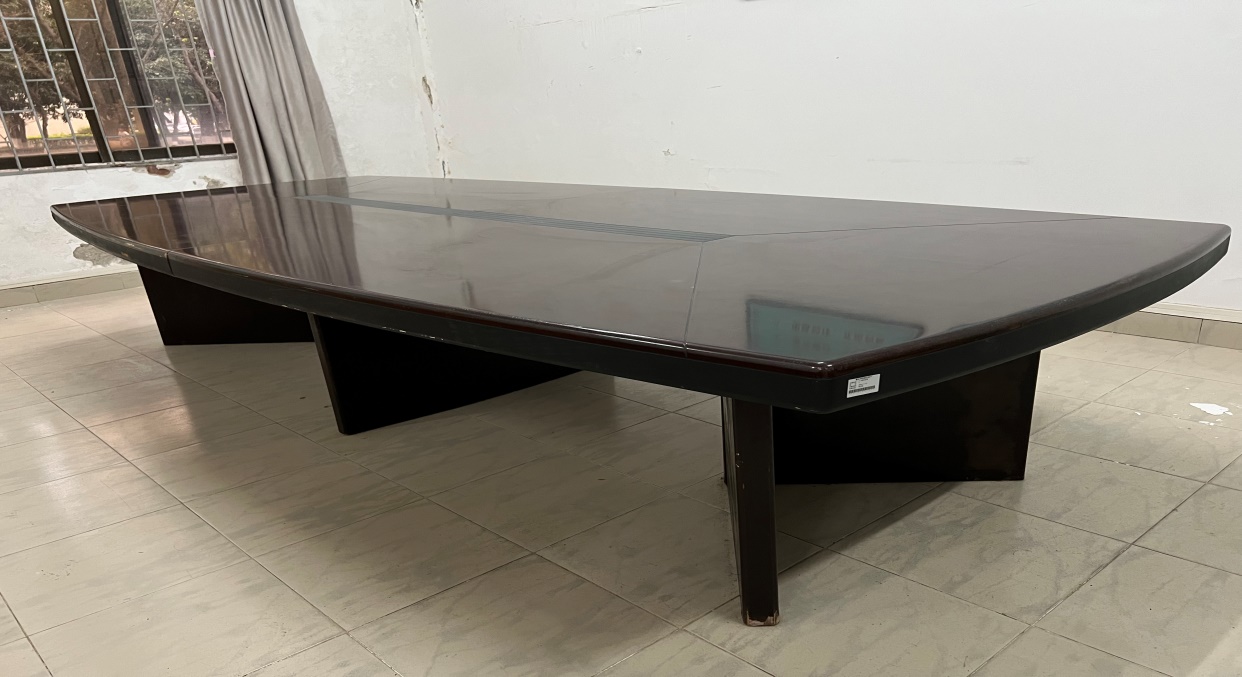 